 SBOR DOBROVOLNÝCH HASIČŮ VINAŘICE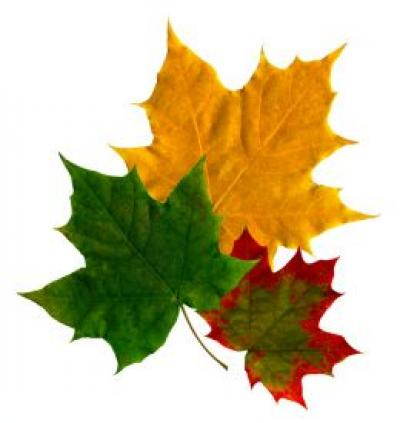 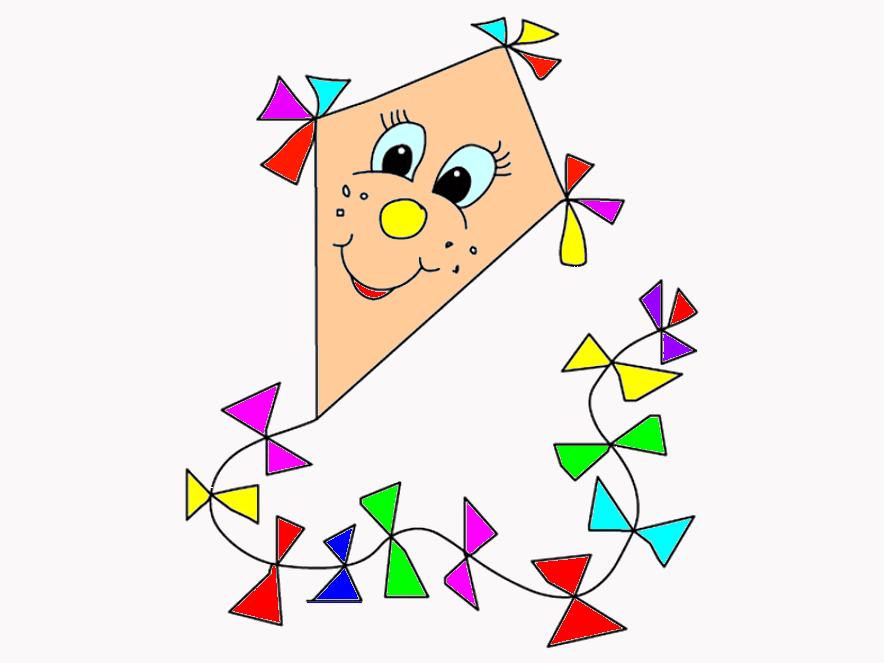 POŘÁDÁPODZIMNÍDRAKIÁDU3.10.2020 od 14:00 hod na hřišti u Butiku UPEČTE sladké řezy (např.: hraběnčiny, míša, …) !!!!!!!!Společně všechny ochutnáme a vybereme ty NEJLEPŠÍ a NEJCHUTNĚJŠÍ !!!!!Přineste si s sebou draka nejlépe doma vyrobeného, budete ho SPOLEČNĚ S OSTATNÍMI POUŠTĚTVYHODNOTÍME a OCENÍME nejhezčího a nejlépe létajícího draka !BUDEME MÍT ČAJ A PRO DOSPĚLÉ SVAŘÁK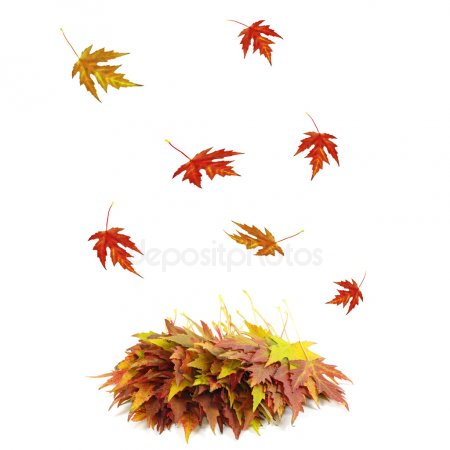 Těšíme se na Vás.